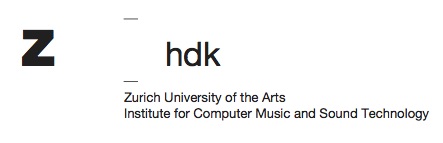 EARS Program at ICST – Application Form 2023Personal InformationSalutation: First Name:      Last Name:      Date of Birth (dd.mm.yyyy):           Nationalitiy:      Street, House No.:      Postal code:      City:      Country:      ContactE-Mail:      Phone (private/mobile):      When did you receive a Master’s degree (year of graduation)?What was your major subject?For how many years have you been active as an artist?What is the planned field/topic of your PhD project?In which topics do you wish to receive mentoring?